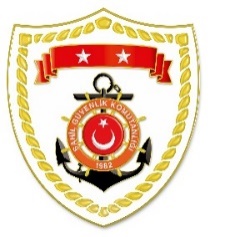 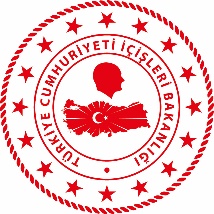 SG Marmara ve Boğazlar Bölge KomutanlığıSG Ege Deniz Bölge KomutanlığıS.
NoTARİHMEVKİ VE ZAMANKURTARILAN SAYISIKURTARILAN/YEDEKLENEN TEKNE SAYISIAÇIKLAMA127 Mart 2023İSTANBUL/Fatih16.58--Sarayburnu önlerinde 1 şahsın bulunması maksadıyla başlatılan arama kurtarma faaliyetlerine devam edilmektedir.S.
NoTARİHMEVKİ VE ZAMANKURTARILAN SAYISIKURTARILAN/YEDEKLENEN TEKNE SAYISIAÇIKLAMA130 Mart 2023MUĞLA/Bodrum05.307-Bodrum açıklarında motorunun denize düşmesi nedeniyle sürüklenen ve yardım talebinde bulunan lastik bot içerisindeki 7 düzensiz göçmen kurtarılmıştır.230 Mart 2023İZMİR/Urla10.0541-Urla açıklarında Yunanistan unsurları tarafından Türk Karasularına geri itilen lastik bot içerisindeki 41 düzensiz göçmen kurtarılmıştır.